Benefits of Creating a Professional PortfolioThe Professional Portfolio is one of the main components that the CDA Council requires for a National CDA Credential. It is easy to get caught up in feeling that this is just another box to check along the way. However, there are many beneficial reasons to create a Portfolio documenting your experience and ideas as a professional or prospective educator.Express IndividualityThis is a great opportunity to express yourself as an educator and individual. You can include pictures, decorations, and other decals throughout the pages. Having fun with this is great, but also make sure you are not distracting away from your content by keeping it relevant and tasteful. 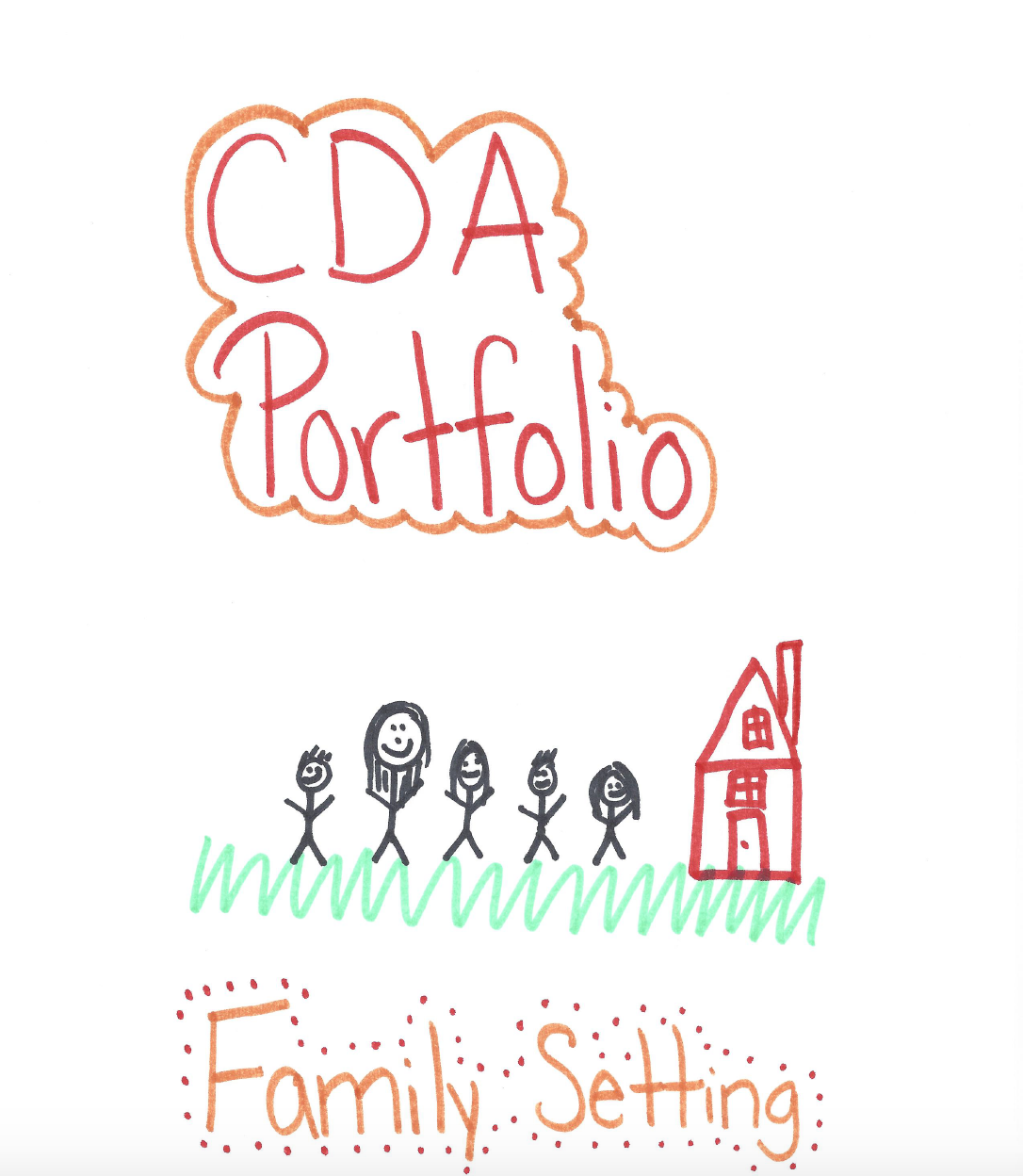 Self-ReflectionAs you work through the Resource Assignments, take the time to explore the role that you play in the classroom. The assignments will include prompts to help you critically think about what you do and the way that your interactions with children influence their growth and development. Practicing self-reflection and accountability can help you to become an even better educator.Receive Feedback During the process of putting together your Professional Portfolio, you will be given the chance to receive feedback from the families that you serve. It is important to take their opinions into account and perhaps make some changes in your classroom or program planning.Potential Employers A perhaps overlooked benefit of having a Professional Portfolio is having it available to show to potential employers. This accumulation of your hard work and knowledge in the field could set you apart from other jobseekers.Resource CompilationOnce you have your CDA Credential and you are working in a classroom, you don’t have to let your Professional Portfolio collect dust in a closet. There are other ways you could make use of it including:Compiling a list of the emergency numbers and resources that you collected to keep in your classroom Using the lesson plans as inspiration for classroom activities Looking back on it after a year in the field to see how your ideas or knowledge have changed What is the Professional Portfolio?The Professional Portfolio is a collection of materials that early childhood professionals use in their work with young children and their families. You will prepare a CDA Professional Portfolio as evidence of what you believe is valuable information to use in your work. This allows an opportunity for you to gain experience in locating resources and communicating skills and knowledge. The completed CDA Professional Portfolio is a tool that you will use during your career in early childhood education and can be used as a reference manual. It is your personal responsibility to organize your Professional Portfolio in accordance with these guidelines prior to applying for your CDA Credential.  Organizing Your Professional PortfolioWhile there are no specific “rules” about how your Professional Portfolio should appear, it does need to be well organized and easy to use. The contents should be clearly labeled so that anyone looking at the Portfolio can quickly find each piece of information. It should also look professional – in other words, everything must be clean, nicely printed and legible. There should not be extra “clutter” to distract from the required information. The most common ways to organize your Professional Portfolio are to use either a binder or a file box. Select the option that is easy for you to carry, store, and manage.Suggested Materials for Organizing a Professional Portfolio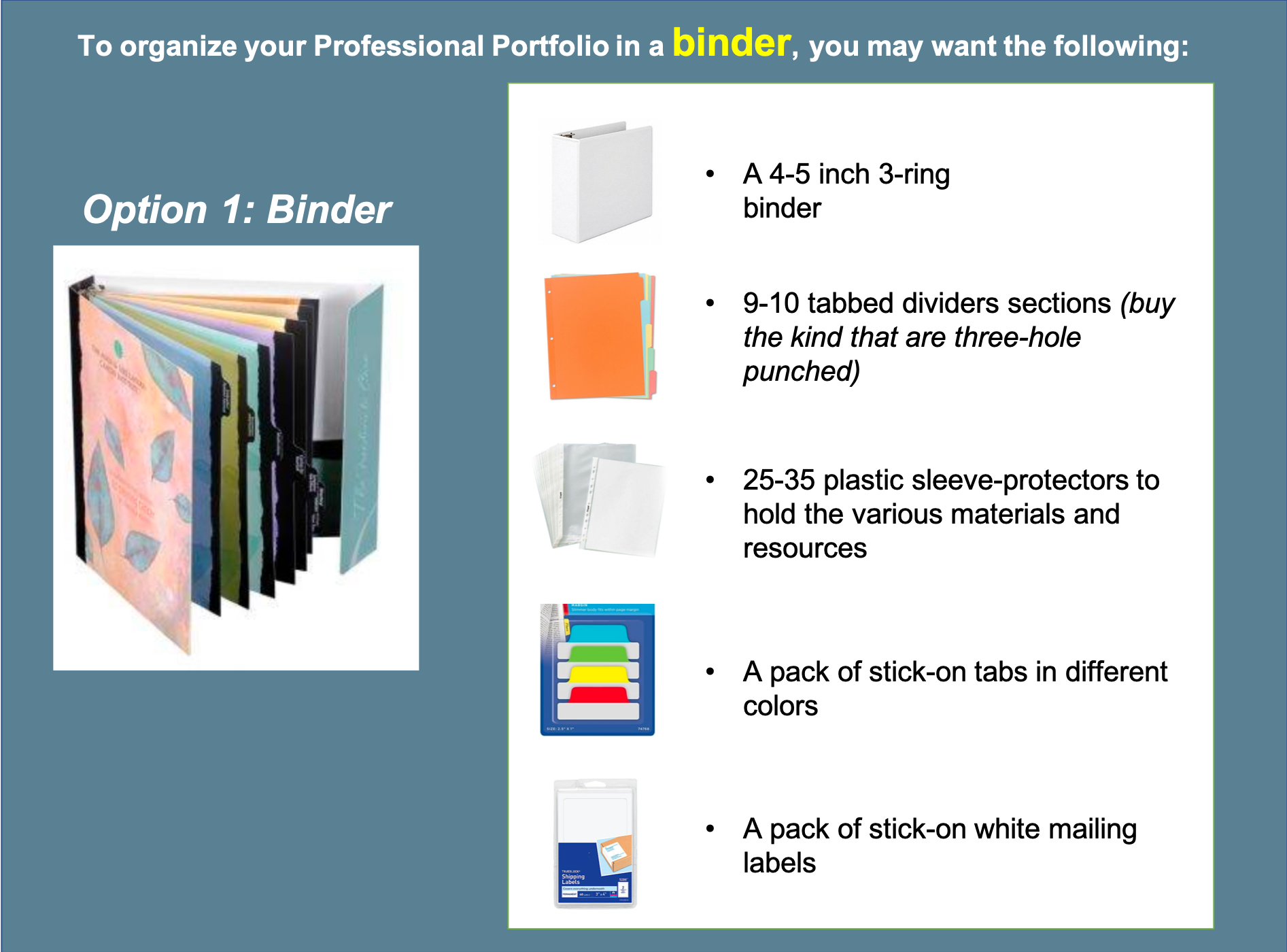 Suggested Materials for Organizing a Professional Portfolio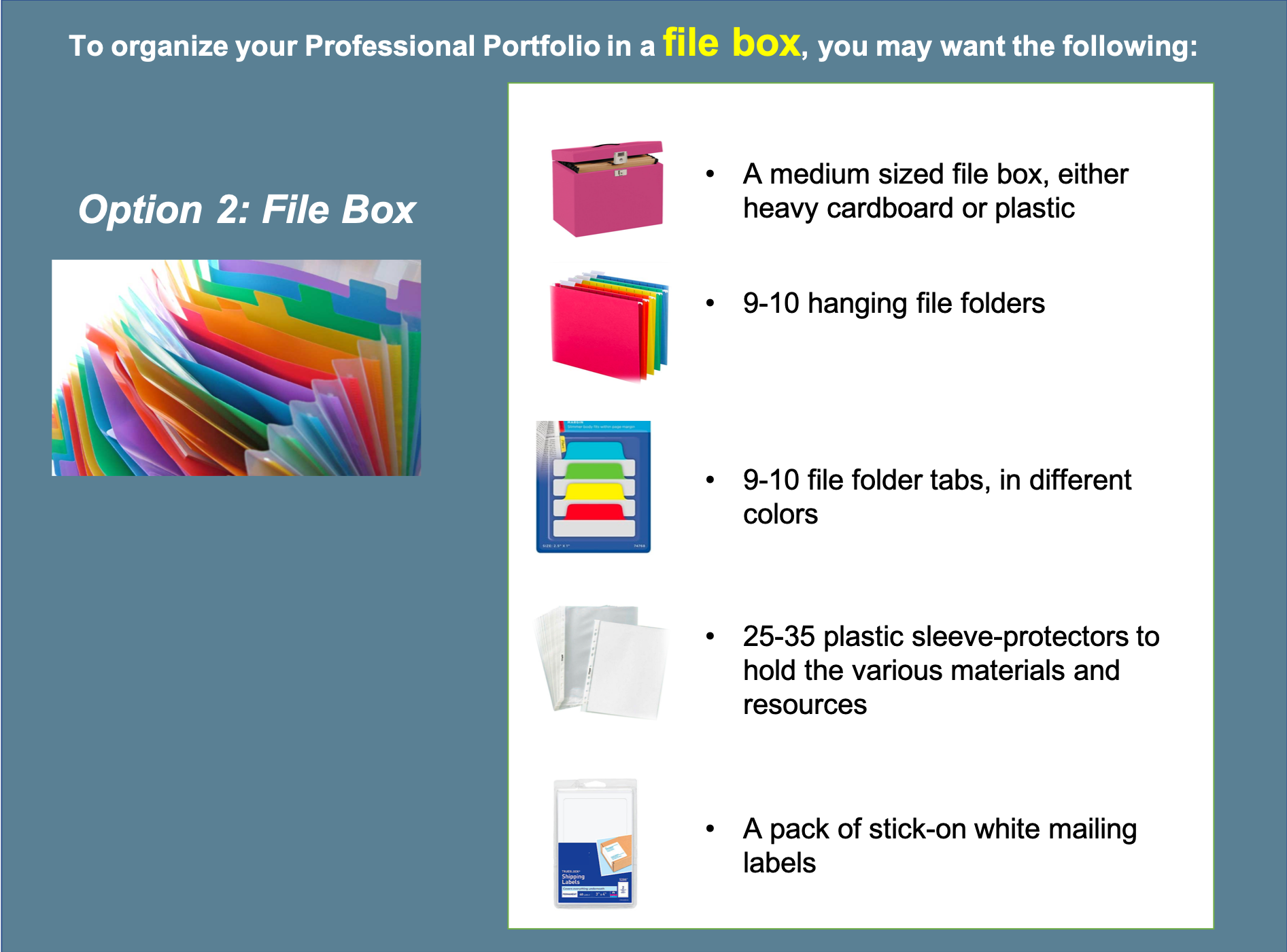 The Resource CollectionThis part of the CDA Professional Portfolio consists of 10 specific items called the Resource Collection.  These items must be organized by Competency Goal areas and numbered so that each item can be located easily during the Council Representative verification visit. Refer to pages 12-17 in the CDA Competency Standards Book.  Materials inserted into page protectors must be visible without removing the material from the page protector. This means you should avoid inserting multiple pages behind each other within a single page protector. One exception to this rule is your Family Questionnaires  because the PD Specialist will not read each of these, you may put them all in a single page protector.Clearly label each Resource Collection item so the PD Specialist can see that you have completed it.Use the checklist to make certain you have completed all the Resource Collection items.Here is a list of the items that must be in your Professional Portfolio.Attention: The depending on the version of the Competency Standard Book that you have, the checklist in your book may vary slightly in how the Tabs are labeled (A, B, C, etc.). You may label your binder tabs however you wish to, there is no "right way".NOTE: All cover sheets are found in the back of the “CDA Competency Standards Book” booklet.Cover Page: Your CDA Professional Portfolio cover sheetTab 1: CDA EducationMy CDA Education cover sheetAll relevant training transcripts, certificates, and other official documentation such as college transcriptsTab 2: Family QuestionnairesFamily Questionnaire cover sheetAll completed and returned Family QuestionnairesTab 3: Reflective Competency Statement 1Resource Collection Items RC I-1, RC I-2, and RC I-3Tab 4: Reflective Competency Statement 2Resource Collection Items RC II-1 through RC II-9Tab 5: Reflective Competency Statement 3 - Resource Collection Items RC IIITab 6: Reflective Competency Statement 4 Resource Collection Items RC IV-1 through RC IV-4Tab 7: Reflective Competency Statement 5 - Resource Collection Items RC VTab 8: Reflective Competency Statement 6Resource Collection Items RC VI-1, RC VI-2, and RC VI-3Tab 9: Professional Philosophy Statement Attention: The depending on the version of the Competency Standard Book that you have, the checklist in your book may vary slightly in how the Tabs are labeled (A, B, C, etc.). You may label your binder tabs however you wish to, there is no "right way".Guidelines for Writing CDA Reflective Competency StatementsYou must write six (6) Statements of Competence based on the six Competency Goals. You begin writing each Statement of Competence with the following six (6) Competency Goal Statements: Goal 1: To establish and maintain a safe, healthy learning environment. Goal 2: To advance physical and intellectual competence. Goal 3: To support social and emotional development and to provide positive guidance. Goal 4: To establish positive and productive relationships with families. Goal 5: To ensure a well-run, purposeful program responsive to participant needs.Goal 6: To maintain a commitment to professionalism. Your Reflective Competency Statements are a key part of your Professional Portfolio and you want to take the time to write them well. Your statements are intended to reflect your own teaching practices in each of the CDA Competency Standards areas. Reflective Statements of Competence GuidelinesPrepare 6 written reflections on your own teaching practices.  You must write one Reflective Statement for each of the six CDA Competency Standards. Many of the statements require the use of specific resources from your Resource Collection as the focus of that written reflection.Each statement should be no more than 500 words in length.Spell-checked, written in full sentences, and grammatically correct.Each competency statement should be approximately 500 words long.It’s helpful to divide each statement into the Functional Areas included in the Competency Standard and to write a brief paragraph for each of those Functional Areas. Your paragraphs should include information about “why” the Functional Area is important and 2-3 examples of “what” you do every day (your teaching practices) to provide that Functional Area for children. Many of the statements require that you focus on a specific resource you’ve collected for your Portfolio.Below are examples of how you might write a paragraph for each Functional Area that describes the “why” and “what” of your work with children. Notice that these two paragraphs total only about 100 words yet clearly demonstrate knowledge of early childhood needs and good practices. Because you are limited in the number of words you can use for each statement, select your words carefully to be as descriptive as possible and to showcase your knowledge and skills.“WHY” the Functional Area is important: Example: “I know that maintaining a healthy environment in childcare is important because young children in childcare settings are more likely to be exposed to germs and their immune systems are not yet fully developed.”“WHAT” you do every day to meet the Functional Area in your practice: Example: “To make sure my environment is healthy for children, I practice safe hand washing by using liquid soap and paper towels, and make sure to wash my hands after changing diapers, before handling food, and after cleaning or coming in from outside. I teach the children to wash their hands for at least 20 seconds to get most germs off their hands. I have a daily schedule of sanitizing surfaces and toys to prevent the spread of germs.”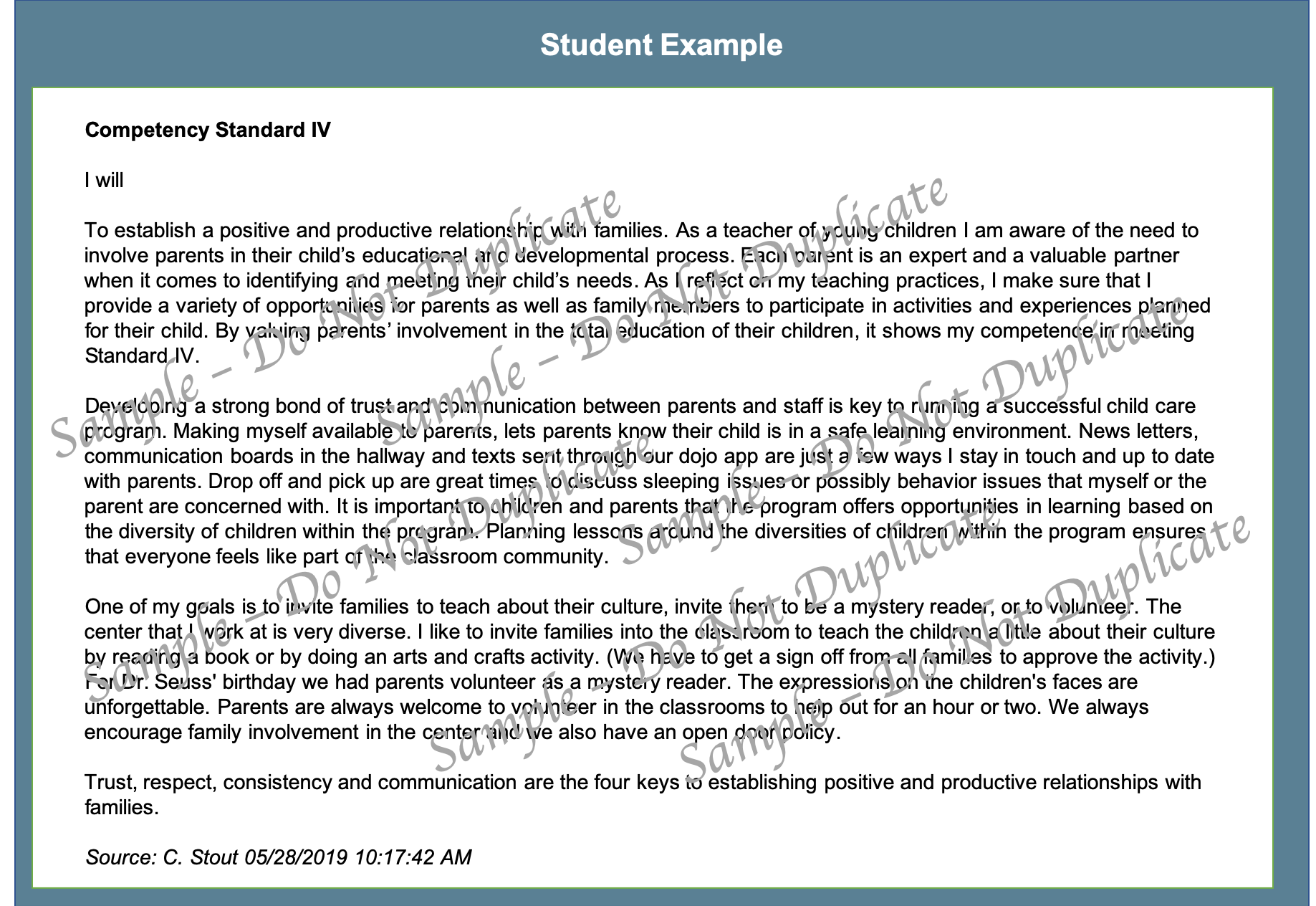 Be sure to use your own, original work.   This is your opportunity to reflect on your understanding of the training topics and prove to the CDA Council why you deserve to receive the National CDA Credential.  Writing Competency Goal StatementsFollowing each competency statement, are the goal statements.  Begin with an opening paragraph which includes:An overall introduction and concise summary explaining how you feel about this competency and its functional areas. The importance of it to you, the children, their parents, and the center. General ideas describing how your teaching practices meet these standards. This section should be about 100 – 200 words.Next, discuss each functional area in detail as it relates to your opening statement. Provide realistic and exact examples of actions that you will take to meet this functional area and competency goals for those within your care. This section will be about 50 – 150 words.Many of the goal statements require the use of specific Resources from your Resource Collection as the focus of that written reflection. Write at least one paragraph on each of the reflections in the related Competency Statement.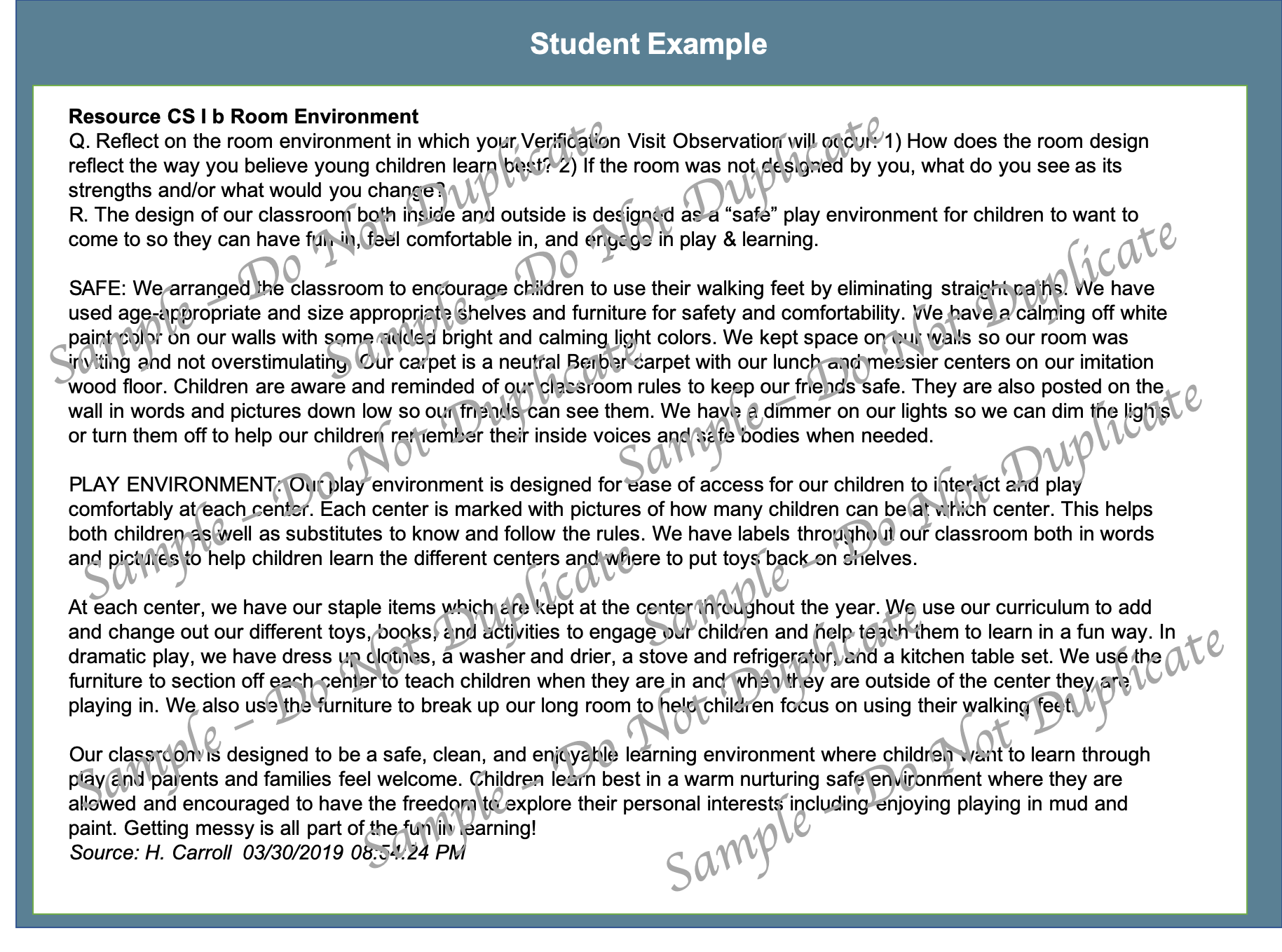 Guidelines for Writing Your Professional Philosophy StatementThe final piece of your CDA Professional Portfolio is your Professional Philosophy Statement. A Professional Philosophy Statement is a one to two-page document that describes in clear language your approach to teaching, the methods you use, and your expertise. A philosophy statement is not a resume. Instead, it’s a description of:Your concept of teaching and learningA description of how you teach and/or provide care to young children Justification for why you teach or provide care in the way you doWriting a Professional Philosophy Statement takes time and a lot of self-reflection. While there’s no right or wrong way to write a philosophy statement, your Philosophy Statement should align with your Reflective Competency Statements. The ideas and approaches to teaching that you describe should be similar in both sets of documents.You may decide to write in paragraph form, create visuals, or use a question/answer format. However, here are some general “rules” to follow:Labeled with a heading and your nameClear and conciseSpell-checked, written in full sentences, and grammatically correct    Typed in 11-12-point font using Arial or Times New RomanNo longer than 2 pagesInclude teaching strategies and methods to help people “see” you in the classroom.
Include very specific examples of your teaching and caregiving strategies to help people visualize what you do every day with children and to give them a picture of the learning environment you’ve created.Make it memorable and unique.
What sets you apart? What do you want the CDA Council to remember about you? How are you going to show the Council that you are intentional about supporting children’s development and learning, and that you are committed to your career?“Own” your philosophy.
Avoid the use of declarative statements such as “The only way that children learn is...” You don’t want to appear that you are a know-it-all or that you are closed to new ideas. Instead, write about your experiences and your beliefs. When you “own” those statements, you appear more open to new and different ideas about teaching. 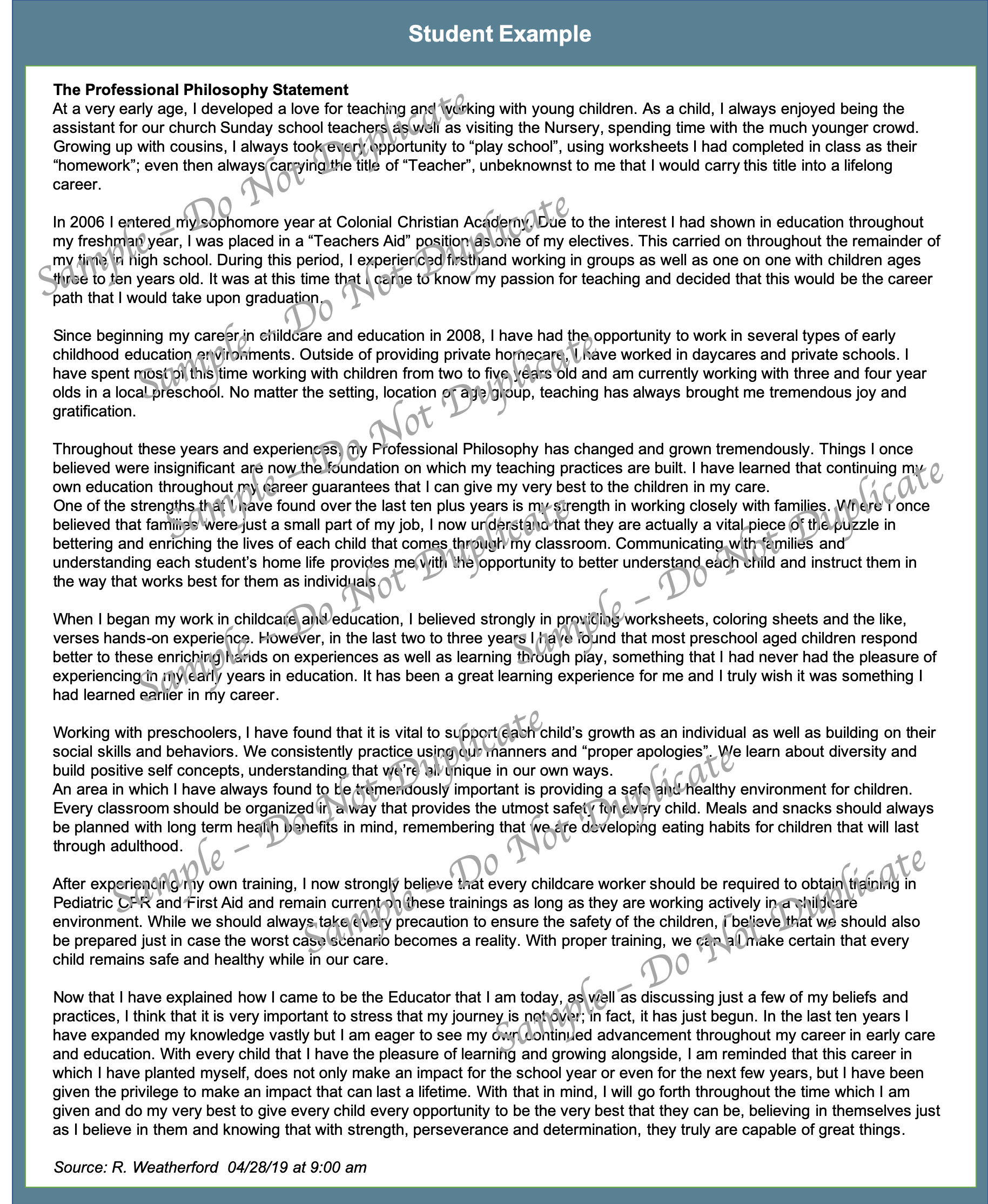 Be sure to use your own, original work.  This is your opportunity to reflect on your understanding of the training topics and prove to the CDA Council why you deserve to receive the National CDA Credential.My CDA Professional Portfolio Cover Sheet The My CDA Professional Portfolio Cover Sheet can be found at the back of the CDA Competency Standards Book on page 131. The cover sheet provides greater details on the specific order of portfolio components, use it as a checklist as you build your Portfolio to ensure that your completed Portfolio contains all the required contents.The cover sheet should be placed at the front of your Professional Portfolio. The assignments in this course will be presented in the order of the checklist as provided on the My CDA Professional Portfolio Cover Sheet.Attention: The depending on the version of the Competency Standard Book that you have, the checklist in your book may vary slightly in how the Tabs are labeled (A, B, C, etc.). You may label your binder tabs however you wish to, there is no "right way".Use the following pages to prepare your Professional Portfolio.Let's Review Tab ATab A – EducationThe My CDA Education Cover Sheet can be found at the back of the CDA Competency Standards Book on page 132.  Fill in this this form, and also include all relevant training transcripts, certificates, and other official documentation such as college transcripts to demonstrate that you have completed the required 120 hours of training.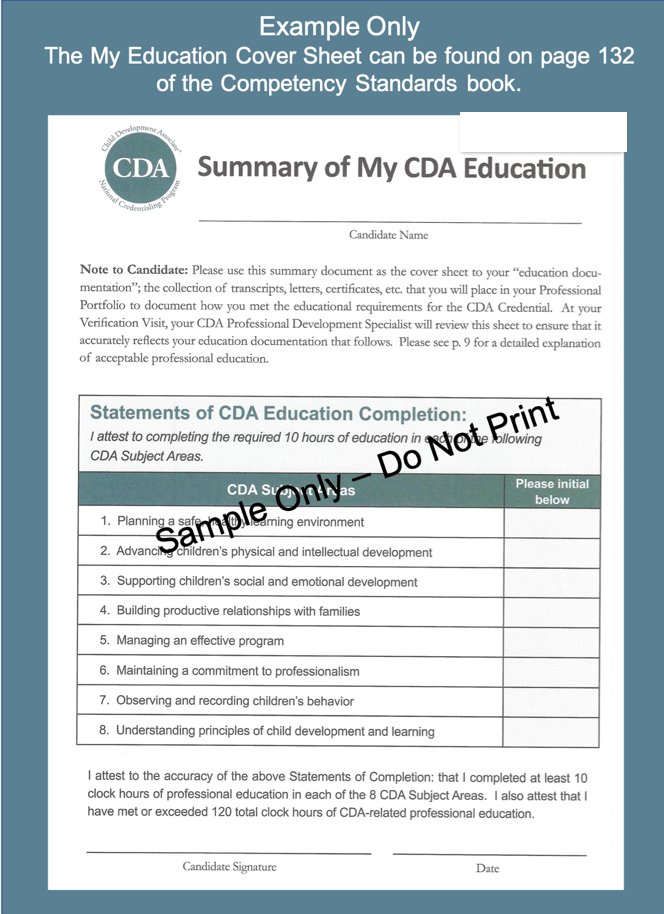 Let's Review Tab BTab B - Family QuestionnairesFollow the instructions provided in the CDA Competency Standards Book (page 10) for the Family Questionnaires. A Family Questionnaire form is provided at the end of the CDA Competency Standards book for you to reproduce and distribute to families.Add the following items to Tab B in your Professional Portfolio:Family Questionnaire cover sheetAll completed and returned Family Questionnaires  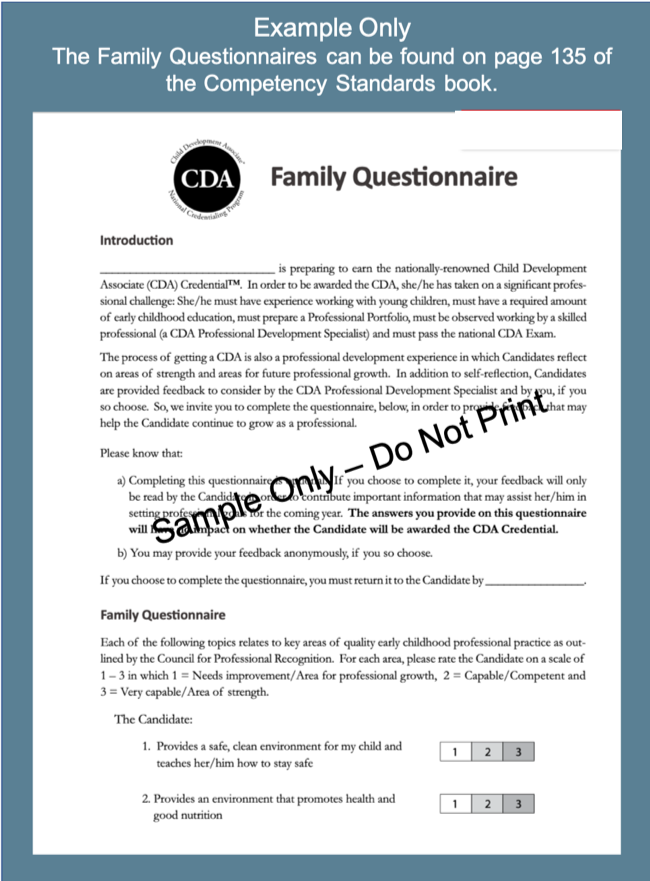 Let's Review Tab CAttention: The depending on the version of the Competency Standard Book that you have, the checklist in your book may vary slightly in how the Tabs are labeled (A, B, C, etc.). You may label your binder tabs however you wish to, there is no "right way".RC 1-2 Weekly Menu Directions: Fill in the one-week menu for the age group which you are applying for the CDA Credential.  In order to complete your related Reflective Competency Statement on this topic, the menu would ideally be one that you have participated in serving to and/or designing for childrenIndicate the age group (preschool) (infant or toddler) or (mixed-age family child care) which the menu is intended.Be sure to save this assignment to print off and include in your Professional Portfolio.Make sure that you scroll down and complete the second part of this assignment.Tab C - Competency Statement 1 Directions: This Reflective Statement must relate directly to the Competency Standard I: To establish and maintain a safe, healthy learning environment.The statement should be no more than 500 words in length.Begin with a paragraph describing how your teaching practices meet the Competency Standard I: To establish and maintain a safe, healthy learning environment. (Note: alternatively, you may also choose to write one paragraph for each Functional Area, if this makes it easier to express your thoughts more clearly.)Be sure to save this assignment to print off and include in your Professional Portfolio.Competency Standard I: To establish and maintain a safe, healthy learning environmentCS I a	 Sample Menu (from RC I-2) Reflect on the sample menu for Resource Collection I-2 that you participated in serving and/or designing: If you designed the menu, how does it reflect your commitment to children’s nutritional needs?  If you served the menu but did not design it, what are its strengths and/or what would you change?CS I b Room Environment Directions: This assignment requires you reflect on the room environment in which your Verification Visit Observation will occur.  Be sure to save this assignment to print off and include in your Professional Portfolio.CS I c Weekly Plan (from RC I-2) Reflect on the weekly plan you included in your Resource Collection I-3.  How does this plan reflect your philosophy of what young children need on a weekly basis? If the plan was not designed by you, what do you see as its strengths and/or what would you change?RC I-3 Weekly Lesson PlansDirections: Provide a sample of a weekly plan that includes goals for children’s learning and development, a brief description of planned learning experiences, and also accommodations for children with special needs. Indicate the age group(s) for which the plan is intended.Be sure to save this assignment to print off and include in your Professional Portfolio.Let's Review Tab DAttention: The depending on the version of the Competency Standard Book that you have, the checklist in your book may vary slightly in how the Tabs are labeled (A, B, C, etc.). You may label your binder tabs however you wish to, there is no "right way".RC II Learning ExperiencesIn your words, describe nine learning experiences (activities) that cover each of the following areas:RC II-1 Science/SensoryRC II-2 Language and LiteracyRC II-3 Creative ArtsRC II-4 Fine Motor (Indoor Activity) RC II-5 Gross Motor (Outdoor Activity) RC II-6 Self ConceptRC II-7 Emotional Skills/Regulation RC II-8 Social SkillsRC II-9 MathematicsOptional: Music and MovementDirections:Include activities that YOU have planned and used in past lesson plans in your program. Indicate the age group (preschool setting: 3s, 4s, or 5s) OR (infant or toddler) and list the intended goals, materials and processes/teaching strategies. Discuss why it is developmentally appropriate for that age group. It is best to include a Visual/Sample/Picture of your activity and place it in a plastic sheet cover.Be sure to save this assignment to print off and include in your Professional Portfolio.For ideas, you may want to refer to the resource website: www.lessons4learners.comRC II-1 Science/SensoryRC II-2 Language and LiteracyRC II-3 Creative ArtsRC II-4 Fine Motor (Indoor Activity)RC II-5 Gross Motor (Outdoor Activity)RC II-6 Self ConceptRC II-7 Emotional Skills/RegulationRC II-8 Social SkillsRC II-9 Mathematics(Optional) Music and MovementCompetency Statement 2 Directions: This Reflective Statement must relate directly to the Competency Standard II: To advance physical and intellectual competence.The statement should be no more than 500 words in length.Begin with a paragraph describing how your teaching practices meet the Competency Standard II: To advance physical and intellectual competence. (Note: alternatively, you may also choose to write one paragraph for each Functional Area, if this makes it easier to express your thoughts more clearly.)Be sure to save this assignment to print off and include in your Professional Portfolio.Competency Standard II: To advance physical and intellectual competenceCS II a Learning Experiences (from RC II)Directions: Pick one of the nine learning experiences you chose for your Resource Collection II.  How does this experience reflect your personal philosophy of how you support young children’s physical development?Be sure to save this assignment to print off and include in your Professional Portfolio.CS II b Learning Experiences (from RC II)Directions: Pick another one of the nine learning experiences you chose for your Resource Collection II.  How does this experience reflect your personal philosophy of how you support young children’s cognitive development?CS II c Learning Experiences (from RC II)Directions: Pick a third learning experience you chose for your Resource Collection II.  How does this experience reflect your personal philosophy of how you support young children’s creative development?CS II d Communication and Language DevelopmentDirections: Describe ways to promote the communication and language development among all children including dual language learners.Let's Review Tab EAttention: The depending on the version of the Competency Standard Book that you have, the checklist in your book may vary slightly in how the Tabs are labeled (A, B, C, etc.). You may label your binder tabs however you wish to, there is no "right way".RC III Developmentally Appropriate BooksDirections: Create a bibliography that includes the titles, authors, publishers, copyright dates, and short summaries of ten (10) developmentally appropriate children’s books that YOU have used with young children. Each book should support a different topic related to children’s lives and challenges. Subjects you might consider addressing include: Cultural and linguistic group identity; gender identity; children with special needs; separation, divorce, remarriage, or family structures; phases of the cycle of life from human reproduction to death; other topics that reflect the children and families with whom you work.Be sure to save this assignment to print off and include in your Professional Portfolio.Competency Statement 3 Directions: This Reflective Statement must relate directly to the Competency Standard III: Supporting children's social and emotional development.The statement should be no more than 500 words in length.Begin with a paragraph describing how your teaching practices meet the Competency Standard III: Supporting children's social and emotional development. (Note: alternatively, you may also choose to write one paragraph for each Functional Area, if this makes it easier to express your thoughts more clearly.)Be sure to save this assignment to print off and include in your Professional Portfolio.Competency Standard III: To support social and emotional development and to provide positive guidanceCS III a Developing Children’s Self-ConceptDirections: In your own words, describe some of the ways you support the development of children’s positive self-concepts and growing social/emotional skills.Be sure to save this assignment to print off and include in your Professional Portfolio.CS III b Guiding Young Children’s BehaviorDirections: In your own words, reflect on your personal philosophy of guiding young children’s POSITIVE behaviors. How is your professional philosophy similar or different from how you were guided as a child? How do you constructively deal with young children’s challenging behaviors?Be sure to save this assignment to print off and include in your Professional Portfolio.Let's Review Tab FAttention: The depending on the version of the Competency Standard Book that you have, the checklist in your book may vary slightly in how the Tabs are labeled (A, B, C, etc.). You may label your binder tabs however you wish to, there is no "right way".RC IV-1 Family Resources Guide: Family CounselingBe sure to save this assignment to print off and include in your Professional Portfolio.Directions: Provide the contact information (agency name, phone number, website, address, etc.) of a local agency in the community where you work that provides family counseling.RC IV-2 - Translation ServiceDirections: Find out contact information (agency name, phone number, website, address, etc.) of a translation service for families whose home language is other than English as well as a service that provides American Sign Language translation.RC IV-3 Family Resources Guide: Children with DisabilitiesDirections: Obtain contact information (agency name, phone number, website, address, etc.) for at least two agencies in the community that provide resources and services for children with disabilities (in most communities, the local school district provides these services).RC IV-4 Family Resources Guide: Child Development ResourcesDirections: Provide a list of 3 or more websites, and brief descriptions of each website, that provide current information to help families understand how young children develop and learn.  Include one current article from each website. Web sites must contain articles that help families understand the development and learning of the age group which corresponds with the setting that you are applying for the CDA Credential (preschool setting: 3s, 4s, or 5s) OR (infant or toddler). At least one article must relate to child guidance.Print off and place your THREE Resource IV-4 articles on how young children develop and learn In your Professional Portfolio behind this page.Remember that one of the three articles must relate to child guidance.NEXT, place your THREE Resource IV-4 articles on how young children develop and learn.Competency Statement 4 Directions: This Reflective Statement must relate directly to the Competency Standard IV: To establish positive and productive relationships with families.The statement should be no more than 500 words in length.Begin with a paragraph describing how your teaching practices meet the Competency Standard IV: To establish positive and productive relationships with families. (Note: alternatively, you may also choose to write one paragraph for each Functional Area, if this makes it easier to express your thoughts more clearly.)Be sure to save this assignment to print off and include in your Professional Portfolio.Competency Standard IV: To establish positive and productive relationships with familiesCS IV a Communication with FamiliesBe sure to save this assignment to print off and include in your Professional Portfolio.Directions: In your words, describe the following: How do you ensure that families are kept aware of what’s happening in their child’s daily/weekly life in your program? CS IV b Awareness of Children’s Home LifeDirections: In your words, describe the following: How do you ensure that you are aware of what’s happening in each child’s home life? How does that awareness direct your teaching practices? Include activities you have planned and used in past lesson plans in your program.  CS IV c Family Questionnaires FeedbackDirections: Reflect on the feedback you received in the Family Questionnaires you collected.  Explain how the responses surprised you, confirmed your own reflections about yourself and/or gave you a new goal for professional growth.Let's Review Tab GAttention: The depending on the version of the Competency Standard Book that you have, the checklist in your book may vary slightly in how the Tabs are labeled (A, B, C, etc.). You may label your binder tabs however you wish to, there is no "right way".RC V Record Keeping FormsBe sure to save this assignment to print off and include in your Professional Portfolio.Provide three (3) samples of record keeping forms that you use or have used. Include the following:an accident report form an emergency forma completed tool or form that you have used to observe for and document a child’s developmental/learning progress (DO NOT INCLUDE CHILD’S NAME)These three forms must be included in your Professional Portfolio Tab G. RC V Accident Report Form #1 For this resource, you will include a blank Accident Report Form that you use or have used in your program.RC V Emergency Form #2 For this resource, you will include a blank Emergency Form. Make sure that you provide record keeping forms that you use or have used in your program.RC V Observation Form#3 For this resource, you will include a completed tool or form that you have used to observe for and document a child’s developmental/learning progress (observation form).  DO NOT INCLUDE THE CHILD’S NAME. Make sure that you provide record keeping forms that you use or have used in your program. Competency Statement 5 Directions: This Reflective Statement must relate directly to the Competency Standard V: To ensure a well-run, purposeful program that is responsive to participant need.The statement should be no more than 500 words in length.Begin with a paragraph describing how your teaching practices meet the Competency Standard V: To ensure a well-run, purposeful program that is responsive to participant needs. (Note: alternatively, you may also choose to write one paragraph for each Functional Area, if this makes it easier to express your thoughts more clearly.)Be sure to save this assignment to print off and include in your Professional Portfolio.Competency Standard V: To ensure a well-run, purposeful program that is responsive to participant needsCS V a Observation Tool Directions: Describe how you used the observation tool/form from Resource Collection V.Importance of Observation and DocumentationDirections: Explain why observation and documentation forms are an important part of program management.  Accurate ObservationsDirections: How do you ensure that you are accurately and objectively observing and tracking each child’s developmental and learning progress?Let's Review Tab HAttention: The depending on the version of the Competency Standard Book that you have, the checklist in your book may vary slightly in how the Tabs are labeled (A, B, C, etc.). You may label your binder tabs however you wish to, there is no "right way".RC VI-1 Child Care RegulationsDirections: Provide the contact information (agency name, website, phone number, address, etc.) of your state's agency that is responsible for the regulation of childcare centers and family childcare homes.Be sure to include the following in your Professional Portfolio:Print a copy of the section that describes qualification requirements for personnel (include: teachers, directors, and assistants) Print off information that states the group size and adult-child ratio requirementsRegulations are available at the website of the National Database of Child Care Licensing Regulations: https://childcareta.acf.hhs.gov/licensing Be sure to save this assignment to print off and include in your Professional Portfolio.RC VI-2 Early Childhood Associations Directions: List two or three early childhood associations (national, regional, state, or local) and include website addresses, and describe the professional resources and membership opportunities they each offer.RC VI-3 Reporting Child Abuse Be sure to save this assignment to print off and include in your Professional Portfolio.State Agency for Reporting Child Abuse and Neglect Directions:  Identify the contact information (agency name, phone number, website, address, etc.) of the state agency to whom you would report child abuse and neglect.Mandatory Reporting Guidelines Directions:  Explain the mandatory child abuse and neglect reporting guidelines for your state.Competency Statement 6 Directions: This Reflective Statement must relate directly to the Competency Standard VI: To maintain a commitment to professionalism.The statement should be no more than 500 words in length.Begin with a paragraph describing how your teaching practices meet the C Competency Standard VI: To maintain a commitment to professionalism. (Note: alternatively, you may also choose to write one paragraph for each Functional Area, if this makes it easier to express your thoughts more clearly.)Be sure to save this assignment to print off and include in your Professional Portfolio.Competency Standard VI: To maintain a commitment to professionalismCS VI a Early Childhood Professional Directions: Reflect on why you choose to become an early childhood professional.CS VI b Indicators of Professionalism Directions: Reflect on what you believe are the most important indicators of professionalism that you possess.Let's Review Tab IPhilosophy StatementBe sure to save this assignment to print off and include in your Professional Portfolio.The Professional Philosophy statement is the final reflective task in the creation of your Professional Portfolio. Your goal is to summarize your professional beliefs and values about early childhood education.  Identify your personal values and beliefs around teaching and learning: How do you believe young children learn? Based on this, explain what you believe your role is as their teacher/caregiver. Beyond teaching and learning, reflect and write about what you believe are the other important aspects of your role in the lives of children and families.No more than 2 pages. Write or type this statement in the boxes on the following pages.  Bring Your Professional Portfolio to your Verification Visit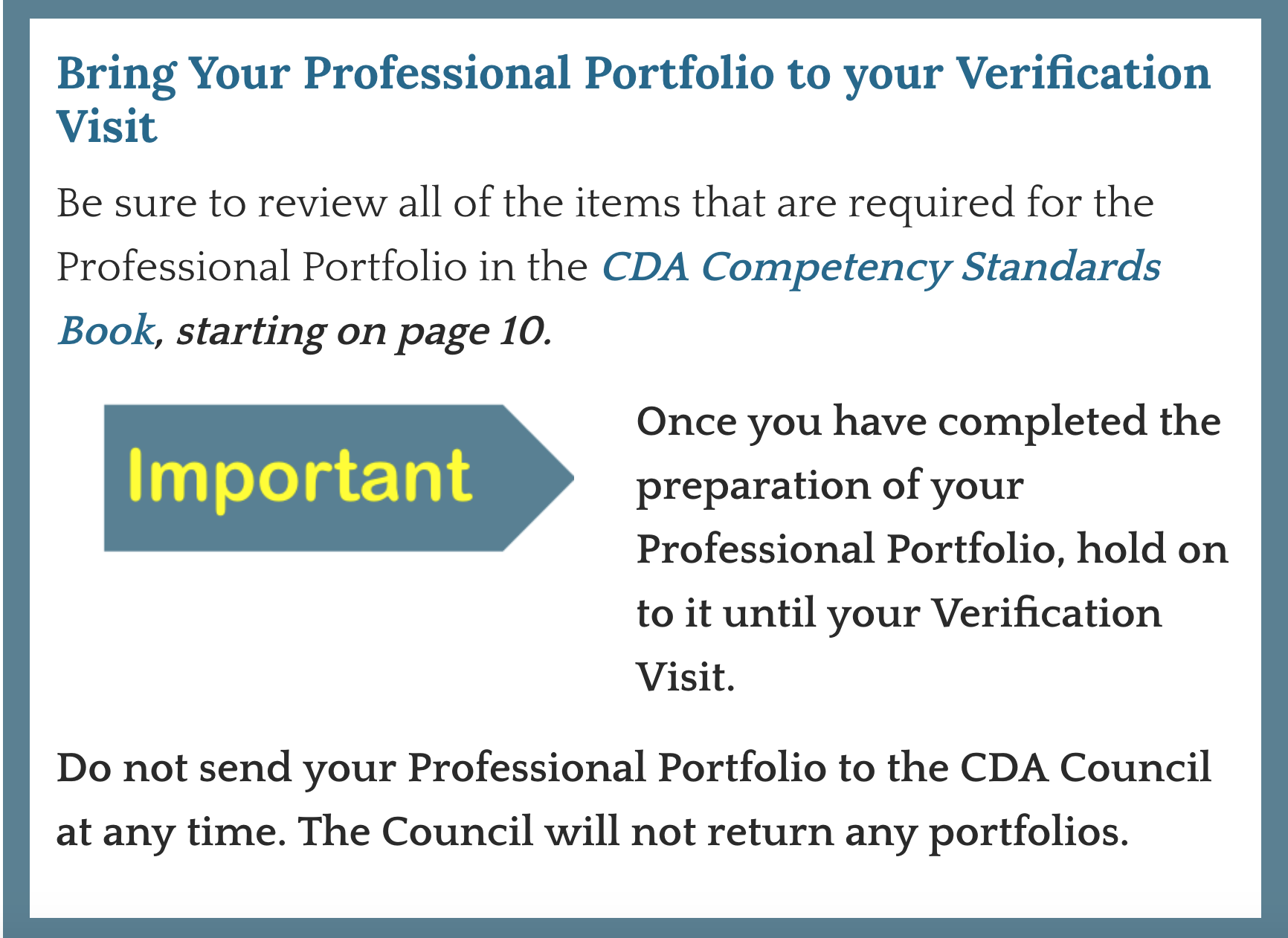 CDA Credential ProcessThe CDA credentialing program is administered by the CDA Council at the Council for Professional Recognition, a non-profit organization whose mission is to “promote improved performance and recognition of professionals in the early childhood education of children ages birth to 5 years old.” Below are the steps to obtaining a CDA Credential.Step 1CDA applicant must complete 120 hours of training for professional early childhood education. Refer to pages 8-9 in the CDA Competency Standards Book. Step 2Up to 3 years prior to applying for the CDA Credential, you’d need to achieve at least 480 hours of professional experience working with the age group that matches the setting for which you are applying for the Credential. Refer to page 10 in the CDA Competency Standards Book.  Step 3The Professional Portfolio is compiled independently by each Candidate as part of the CDA credentialing process. The compiled resources and documents are reviewed by the CDA PD Specialist during the CDA Verification Visit. Refer to the CDA Competency Standards Book starting on page 10. Have you finished the 120 hours of training?Do you have 480 hours of work experience?Is your Professional Portfolio Complete? If the answer to these three questions is YES, then you are ready to apply.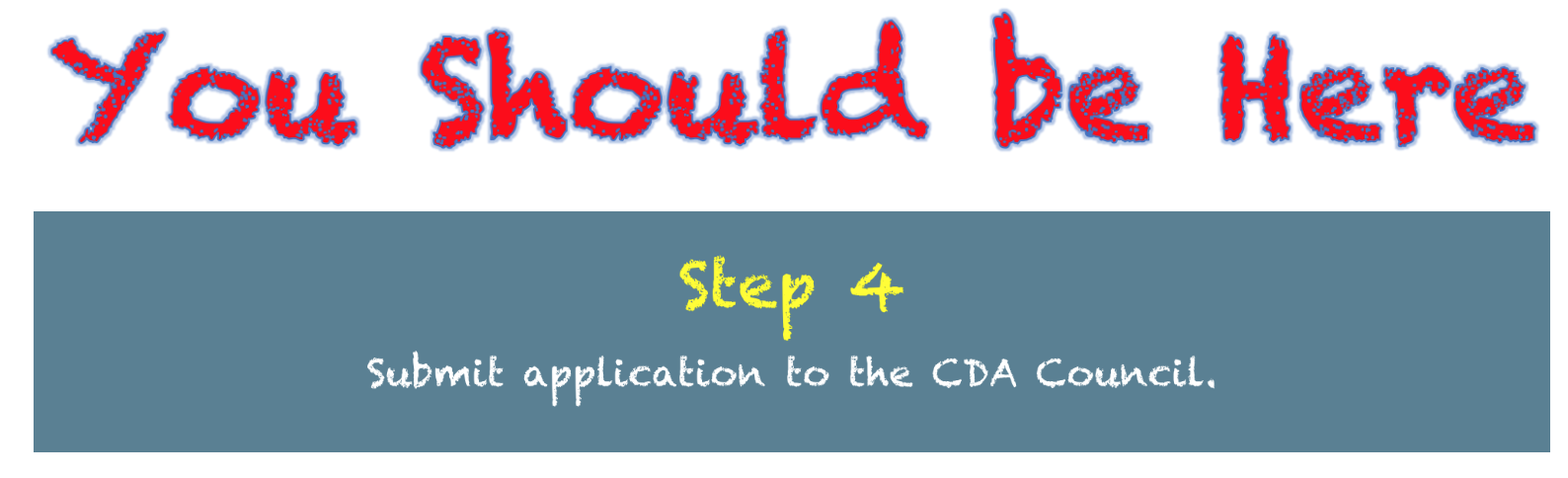 Step 4: Apply for the CredentialRefer to pages 19-22 in the CDA Competency Standards Book.Apply online for your CDA Credential using the YourCDA online application system or complete a paper application provided in the CDA Competency Standards Book.The non-refundable/non-transferable application fee of $425 must be submitted with your application. Learn about CDA scholarships in your state.Once your CDA application has been reviewed and accepted you will receive a Ready to Schedule notification from the Council.Weblinks for resources:YourCDA Online application system: https://www.cdacouncil.org/yourcouncil-for-cda-candidates CDA Competency Standards Book: http://store.cdacouncil.org/cdaapplicationpackets.aspx CDA scholarships in your state: https://www.cdacouncil.org/resources/find-cda-scholarships Step 5 Once you receive your Ready to Schedule notification from the CDA Council, you are ready to schedule your CDA Verification Visit and CDA Exam. Next, you’ll need to find a CDA Professional Development Specialist to do your Verification Visit. Use the Council’s directory to find a PD Specialist near you. Refer to the CDA Competency Standards Book starting on page 22/23 and pages 26-29.Remember to renew!Once you receive your CDA Credential, you will need to renew it every three years. 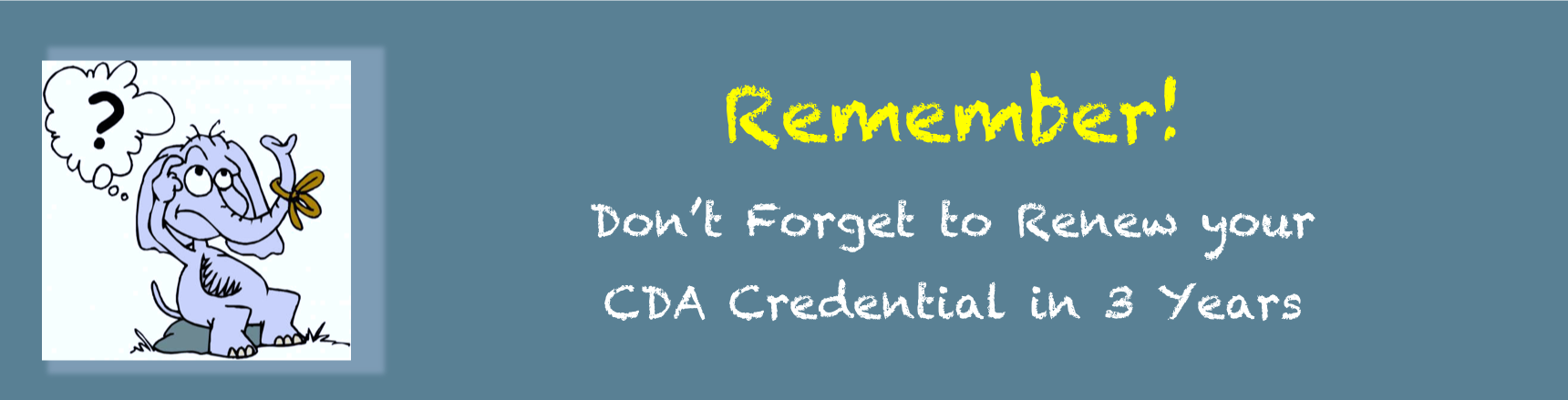 CDA EducationMy CDA Education Cover Sheet, and all relevant training transcripts, certificates, and other official documentation such as college transcripts to demonstrate that you have completed the required 120 hours of training.  Family QuestionnairesFamily Questionnaire cover sheetAll completed and returned Family Questionnaires  RC IRC I-1 Include your valid and current certificates of completion or cards from a) any first aid course and b) an infant/child (pediatric) CPR course offered by a Nationally recognized training organization (such as American Red Cross or the American Heart Association). Online training is not acceptable.  RC I-2 Provide a copy of one weekly menu for the age group which you are applying for the CDA Credential. In order to complete your related Reflective Competency Statement on this topic, the menu would ideally be one that you have participated in serving to and/or designing for children.RC I-3 Provide samples of your weekly lesson plans that include goals for children’s learning and development and brief descriptions of planned learning experiences. Indicate the age group for which the plan is intended. The lesson plans should be relevant to the age setting which you are applying for the CDA Credential (infant/toddler, preschool, or family setting). Complete a written explanation that explains how you will provide accommodations for children with special needs.The Reflective Statement of Competence #1Competency Standard I: To establish and maintain a safe, healthy learning environmentCS ICS I a Sample Menu (from RC I-2)CS I b Room EnvironmentCS I c Weekly Plan (from RC I-3)Weekly MenuWeekly MenuWeekly MenuWeekly MenuWeekly MenuWeekly Menu* Attention * The age group must match the setting which you are applying for your CDA Credential (infant/toddler, preschool, or birth-5 for family childcare)* Attention * The age group must match the setting which you are applying for your CDA Credential (infant/toddler, preschool, or birth-5 for family childcare)* Attention * The age group must match the setting which you are applying for your CDA Credential (infant/toddler, preschool, or birth-5 for family childcare)* Attention * The age group must match the setting which you are applying for your CDA Credential (infant/toddler, preschool, or birth-5 for family childcare)* Attention * The age group must match the setting which you are applying for your CDA Credential (infant/toddler, preschool, or birth-5 for family childcare)* Attention * The age group must match the setting which you are applying for your CDA Credential (infant/toddler, preschool, or birth-5 for family childcare)Age Group: Age Group: Age Group: Age Group: Age Group: Age Group: MondayTuesdayWednesdayThursdayFridayBreakfastLunchSnackCDA Competency Standard IFunctional AreasFunctional AreasDefinitions  I. To establish and maintain a safe, healthy learning environment1. Safe 2. Healthy 3. Learning Environment1. Candidate provides a safe environment and teaches children safe practices to prevent and reduce injuries. 2. Candidate provides an environment that promotes health and prevents illness and teaches children about good nutrition and practices that promote wellness. 3. Candidate organizes and uses relationships, the physical space, materials, daily schedule, and routines to create a secure, interesting, and enjoyable environment that promotes engagement, play, exploration, and learning of all children including children with disabilities and special needs.1. Candidate provides a safe environment and teaches children safe practices to prevent and reduce injuries. 2. Candidate provides an environment that promotes health and prevents illness and teaches children about good nutrition and practices that promote wellness. 3. Candidate organizes and uses relationships, the physical space, materials, daily schedule, and routines to create a secure, interesting, and enjoyable environment that promotes engagement, play, exploration, and learning of all children including children with disabilities and special needs.I will….Weekly Theme:Weekly Theme:Weekly Theme:Weekly Theme:Weekly Theme:Age Group:Age Group:Age Group:Age Group:Vocabulary Words:Vocabulary Words:Vocabulary Words:Vocabulary Words:Vocabulary Words:Factual Statements:Factual Statements:Factual Statements:Factual Statements:Objective Goals: (Through participating in the experiences, the children may learn)Objective Goals: (Through participating in the experiences, the children may learn)Objective Goals: (Through participating in the experiences, the children may learn)Objective Goals: (Through participating in the experiences, the children may learn)Objective Goals: (Through participating in the experiences, the children may learn)Objective Goals: (Through participating in the experiences, the children may learn)Objective Goals: (Through participating in the experiences, the children may learn)Objective Goals: (Through participating in the experiences, the children may learn)Objective Goals: (Through participating in the experiences, the children may learn)MondayTuesdayTuesdayWednesdayWednesdayWednesdayThursdayFridayGroup Time(songs, stories, games, etc.)Outdoor Activities(1 idea each day)Small group activities(1 activity in each. Curriculum area)Language & LiteracyMusicMusicArtArtArtScienceMathSpecial Needs Accommodations (Hearing, seeing, speech, physical struggles, broken leg/arm, etc.) Choose 1 special need and 1 activity that you would adjust to accommodate the special need.Special Needs Accommodations (Hearing, seeing, speech, physical struggles, broken leg/arm, etc.) Choose 1 special need and 1 activity that you would adjust to accommodate the special need.Special Needs Accommodations (Hearing, seeing, speech, physical struggles, broken leg/arm, etc.) Choose 1 special need and 1 activity that you would adjust to accommodate the special need.Special Needs Accommodations (Hearing, seeing, speech, physical struggles, broken leg/arm, etc.) Choose 1 special need and 1 activity that you would adjust to accommodate the special need.Special Need:  Special Need:  Special Need:  Special Need:  Special Need:  Dramatic PlayDramatic PlayDramatic PlayBlocksBlocksBlocksSensory Table (sand and water)Sensory Table (sand and water)Sensory Table (sand and water)Fine MotorFine MotorFine MotorLibrary CornerLibrary CornerLibrary CornerExtra ActivityExtra ActivityExtra ActivityRC IIDescribe nine learning experiences (activities), written in your own words, including one from each of the areas listed below. For each experience, indicate the age group (young infants, mobile infants, toddlers, 2s, 3s, 4s or 5s).RC II-1 Science/SensoryRC II-2 Language and LiteracyRC II-3 Creative ArtsRC II-4 Fine Motor (Indoor Activity)
RC II-5 Gross Motor (Outdoor Activity)RC II-6 Self ConceptRC II-7 Emotional Skills/RegulationRC II-8 Social SkillsRC II-9 MathematicsMusic and Movement The Reflective Statement of Competence #2Competency Standard II: To advance physical and intellectual competenceCS IICS II a Learning ExperiencesCS II a Learning ExperiencesCS II a Learning ExperiencesCS II d Communication and Language DevelopmentAge Group:Activity:	Supplies/Materials	Objective Goals: (Through participating in the experiences, the children may learn….)Process: 	How is this activity Developmentally Appropriate?Age Group:Activity:	Supplies/Materials	Objective Goals: (Through participating in the experiences, the children may learn…)Process: 	How is this activity Developmentally Appropriate?Age Group:Activity:	Supplies/Materials	Objective Goals: (Through participating in the experiences, the children may learn…)Process: 	How is this activity Developmentally Appropriate?Age Group:Activity:	Supplies/Materials	Objective Goals: (Through participating in the experiences, the children may learn…)Process: 	How is this activity Developmentally Appropriate?Age Group:Activity:	Supplies/Materials	Objective Goals: (Through participating in the experiences, the children may learn…)Process: 	How is this activity Developmentally Appropriate?Age Group:Activity:	Supplies/Materials	Objective Goals: (Through participating in the experiences, the children may learn…)Process: 	How is this activity Developmentally Appropriate?Age Group:Activity:	Supplies/Materials	Objective Goals: (Through participating in the experiences, the children may learn…)Process: 	How is this activity Developmentally Appropriate?Age Group:Activity:	Supplies/Materials	Objective Goals: (Through participating in the experiences, the children may learn…)Process: 	How is this activity Developmentally Appropriate?Age Group:Activity:	Supplies/Materials	Objective Goals: (Through participating in the experiences, the children may learn…)Process: 	How is this activity Developmentally Appropriate?Age Group:Activity:	Supplies/Materials	Objective Goals: (Through participating in the experiences, the children may learn…)Process: 	How is this activity Developmentally Appropriate?CDA Competency Standard IIFunctional AreasFunctional AreasDefinitions  II. To advance physical and intellectual competence4. Physical 5. Cognitive 6.Communication 7. Creative4. Candidate uses a variety of developmentally appropriate equipment, learning experiences, and teaching strategies to promote the physical development (fine and gross motor) of all children. 5. Candidate uses a variety of developmentally appropriate learning experiences and teaching strategies to promote curiosity, reasoning, and problem solving, and to lay the foundation for all later learning.  Candidate implements curriculum that promotes children’s learning of important mathematics, science, technology, social studies, and other content goals. 6. Candidate uses a variety of developmentally appropriate learning experiences and teaching strategies to promote children’s language and early literacy learning and help them communicate their thoughts and feelings verbally and nonverbally.  Candidate helps dual-language learners make progress in understanding and speaking both English and their home language.7. Candidate uses a variety of developmentally appropriate learning experiences and teaching strategies for children to explore music, movement, and the visual arts, and to develop and express their creative abilities.4. Candidate uses a variety of developmentally appropriate equipment, learning experiences, and teaching strategies to promote the physical development (fine and gross motor) of all children. 5. Candidate uses a variety of developmentally appropriate learning experiences and teaching strategies to promote curiosity, reasoning, and problem solving, and to lay the foundation for all later learning.  Candidate implements curriculum that promotes children’s learning of important mathematics, science, technology, social studies, and other content goals. 6. Candidate uses a variety of developmentally appropriate learning experiences and teaching strategies to promote children’s language and early literacy learning and help them communicate their thoughts and feelings verbally and nonverbally.  Candidate helps dual-language learners make progress in understanding and speaking both English and their home language.7. Candidate uses a variety of developmentally appropriate learning experiences and teaching strategies for children to explore music, movement, and the visual arts, and to develop and express their creative abilities.I will….RC IIIA bibliography that includes the titles, authors, publishers, copyright dates and short summaries of ten developmentally appropriate children's books that you have used with young children. Each book should support a different topic related to children's lives and challenges.The Reflective Statement of Competence #3Competency Standard III: To support social and emotional development and to provide positive guidanceCS IIICS III a Developing Children's Self-ConceptCS III b Guiding Young Children's Behavior#1 Title of the Book AuthorPublisherCopyright dateShort Summary of the age-appropriate children’s book:Short Summary of the age-appropriate children’s book:Short Summary of the age-appropriate children’s book:Short Summary of the age-appropriate children’s book:What area of a child’s life or challenges does this book support and explain how:  What area of a child’s life or challenges does this book support and explain how:  What area of a child’s life or challenges does this book support and explain how:  What area of a child’s life or challenges does this book support and explain how:  #2 Title of the Book AuthorPublisherCopyright dateShort Summary of the age-appropriate children’s book:Short Summary of the age-appropriate children’s book:Short Summary of the age-appropriate children’s book:Short Summary of the age-appropriate children’s book:What area of a child’s life or challenges does this book support and explain how: What area of a child’s life or challenges does this book support and explain how: What area of a child’s life or challenges does this book support and explain how: What area of a child’s life or challenges does this book support and explain how: #3 Title of the Book AuthorPublisherCopyright dateShort Summary of the age-appropriate children’s book:Short Summary of the age-appropriate children’s book:Short Summary of the age-appropriate children’s book:Short Summary of the age-appropriate children’s book:What area of a child’s life or challenges does this book support and explain how:  What area of a child’s life or challenges does this book support and explain how:  What area of a child’s life or challenges does this book support and explain how:  What area of a child’s life or challenges does this book support and explain how:  #4 Title of the Book AuthorPublisherCopyright dateShort Summary of the age-appropriate children’s book:Short Summary of the age-appropriate children’s book:Short Summary of the age-appropriate children’s book:Short Summary of the age-appropriate children’s book:What area of a child’s life or challenges does this book support and explain how:  What area of a child’s life or challenges does this book support and explain how:  What area of a child’s life or challenges does this book support and explain how:  What area of a child’s life or challenges does this book support and explain how:  #5 Title of the Book AuthorPublisherCopyright dateShort Summary of the age-appropriate children’s book:Short Summary of the age-appropriate children’s book:Short Summary of the age-appropriate children’s book:Short Summary of the age-appropriate children’s book:What area of a child’s life or challenges does this book support and explain how:  What area of a child’s life or challenges does this book support and explain how:  What area of a child’s life or challenges does this book support and explain how:  What area of a child’s life or challenges does this book support and explain how:  #6 Title of the Book AuthorPublisherCopyright dateShort Summary of the age-appropriate children’s book:Short Summary of the age-appropriate children’s book:Short Summary of the age-appropriate children’s book:Short Summary of the age-appropriate children’s book:What area of a child’s life or challenges does this book support and explain how:  What area of a child’s life or challenges does this book support and explain how:  What area of a child’s life or challenges does this book support and explain how:  What area of a child’s life or challenges does this book support and explain how:  #7 Title of the Book AuthorPublisherCopyright dateShort Summary of the age-appropriate children’s book:Short Summary of the age-appropriate children’s book:Short Summary of the age-appropriate children’s book:Short Summary of the age-appropriate children’s book:What area of a child’s life or challenges does this book support and explain how:  What area of a child’s life or challenges does this book support and explain how:  What area of a child’s life or challenges does this book support and explain how:  What area of a child’s life or challenges does this book support and explain how:  #8 Title of the Book AuthorPublisherCopyright dateShort Summary of the age-appropriate children’s book:Short Summary of the age-appropriate children’s book:Short Summary of the age-appropriate children’s book:Short Summary of the age-appropriate children’s book:What area of a child’s life or challenges does this book support and explain how:  What area of a child’s life or challenges does this book support and explain how:  What area of a child’s life or challenges does this book support and explain how:  What area of a child’s life or challenges does this book support and explain how:  #9 Title of the Book AuthorPublisherCopyright dateShort Summary of the age-appropriate children’s book:Short Summary of the age-appropriate children’s book:Short Summary of the age-appropriate children’s book:Short Summary of the age-appropriate children’s book:What area of a child’s life or challenges does this book support and explain how:  What area of a child’s life or challenges does this book support and explain how:  What area of a child’s life or challenges does this book support and explain how:  What area of a child’s life or challenges does this book support and explain how:  #10 Title of the Book AuthorPublisherCopyright dateShort Summary of the age-appropriate children’s book:Short Summary of the age-appropriate children’s book:Short Summary of the age-appropriate children’s book:Short Summary of the age-appropriate children’s book:What area of a child’s life or challenges does this book support and explain how:  What area of a child’s life or challenges does this book support and explain how:  What area of a child’s life or challenges does this book support and explain how:  What area of a child’s life or challenges does this book support and explain how:  CDA Competency Standard IIIFunctional AreasFunctional AreasDefinitions  III. To support social and emotional development and to provide positive guidance8. Self 9. Social 10. Guidance8. Candidate develops a warm, positive, supportive, and responsive relationship with each child, and helps each child learn about and take pride in their own individual and cultural identity.  9. Candidate helps each child function effectively in the group, learn to express feelings, acquire social skills, and make friends, and promotes mutual respect among children and adults. 10. Candidate provides a supportive environment and uses effective strategies to promote children’s self-regulation and support acceptable behaviors, and effectively intervenes for children with persistent challenging behaviors.8. Candidate develops a warm, positive, supportive, and responsive relationship with each child, and helps each child learn about and take pride in their own individual and cultural identity.  9. Candidate helps each child function effectively in the group, learn to express feelings, acquire social skills, and make friends, and promotes mutual respect among children and adults. 10. Candidate provides a supportive environment and uses effective strategies to promote children’s self-regulation and support acceptable behaviors, and effectively intervenes for children with persistent challenging behaviors.I will….RC IVCreate a Family Resources Guide that you might choose to share with the families you serve. The guide should include helpful working information you think they might need. At a minimum, you must include the following required items. Add any other items that children within your care might also need.RC IV-1 The name and contact information of a local agency that provides family counseling.RC IV-2 Find out contact information of a translation service for families whose home language is other than English as well as a service that provides American Sign Language translation.RC IV-3 Obtain contact information for at least two agencies in the community that provide resources and services for children with disabilities.RC IV-4 Provide a list of 3 or more websites, and brief descriptions of each, that provide current information to help families understand how young children develop and learn. Include one current article from each website. (See page 14 of the CDA Competency Standards Book.)The Reflective Statement of Competence #4Competency Standard IV: To establish positive and productive relationships with familiesCS IVCS IV a Communication with FamiliesCS IV b Awareness of Children's Home LifeCS IV c Family Questionnaires FeedbackTranslation Service where the home language is other than English:Service for American Sign Language Translation:Source #1Source #2Source #3Source #4 (Optional)CDA Competency Standard IVFunctional AreasFunctional AreasDefinitions  IV. To establish positive and productive relationships with families.11. Families11. Candidate establishes a positive, responsive, and cooperative relationship with each child’s family, engages in two-way communication with families, encourages their involvement in the program, and supports the child’s relationship with his or her family.11. Candidate establishes a positive, responsive, and cooperative relationship with each child’s family, engages in two-way communication with families, encourages their involvement in the program, and supports the child’s relationship with his or her family.I will….RC VProvide three samples of record keeping forms that you use or have used. Include an accident report form, an emergency form, and a completed tool or form that you have used to observe for and document a child’s developmental/learning progress (DO NOT INCLUDE CHILD’S NAME).The Reflective Statement of Competence #5Competency Standard V: To ensure a well-run, purposeful program that is responsive to participant needsCS VCS V a Observation Tool (from RC V)CDA Competency Standard VFunctional AreasFunctional AreasDefinitions  V. To ensure a well-run, purposeful program responsive to participant needs12. Program Management12. Candidate is a manager who uses observation, documentation, and planning to support children’s development and learning and to ensure effective operation of the classroom or group.  The Candidate is a competent organizer, planner, record keeper, communicator, and a cooperative co-worker. 12. Candidate is a manager who uses observation, documentation, and planning to support children’s development and learning and to ensure effective operation of the classroom or group.  The Candidate is a competent organizer, planner, record keeper, communicator, and a cooperative co-worker. I will….RC VIRC VI-1 Provide the contact information (agency name, website, phone number, address, etc.) of your state’s agency that is responsible for the regulation of childcare centers and family childcare homes. These regulations are available at the website of the National Database of Child Care Licensing Regulations:  https://childcareta.acf.hhs.gov/licensing RC VI-2 List two or three early childhood associations (national, regional, state, or local) and include website addresses, and describe the professional resources and membership opportunities they each offer.   RC VI-3 Provide summaries of the legal requirements in your state regarding child abuse and neglect (including contact information for the appropriate agency in your state) and Mandatory Reporting Guidelines.The Reflective Statement of Competence #6Competency Standard VI: To maintain a commitment to professionalismCS VICS VI a Early Childhood ProfessionalCS VI b Indicators of ProfessionalismEarly Childhood Association #1 Include website addresses and describe the professional resources and membership opportunities they each offer.Early Childhood Association #2 Include website addresses and describe the professional resources and membership opportunities they each offer.Early Childhood Association #3 (optional) Include website addresses and describe the professional resources and membership opportunities they each offer. CDA Competency Standard VFunctional AreasFunctional AreasDefinitions  VI. To maintain a commitment to professionalism13. Professionalism13. Candidate makes decisions based on knowledge of research-based early childhood practices, promotes high-quality in childcare services, and takes advantage of opportunities to improve knowledge and competence, both for personal and professional growth and for the benefit of children and families.13. Candidate makes decisions based on knowledge of research-based early childhood practices, promotes high-quality in childcare services, and takes advantage of opportunities to improve knowledge and competence, both for personal and professional growth and for the benefit of children and families.I will….The Professional Philosophy StatementThe Professional Philosophy statement is the final reflective task in the creation of your Professional Portfolio. Your goal is to summarize your professional beliefs and values about early childhood education.  